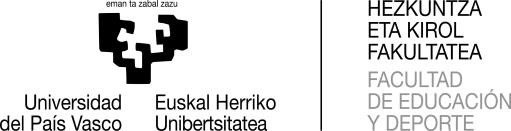 IKASLEA: ___________________ 	  GRADUA:   		GrALaren IZENBURUA:	 	Goian adierazitako GrAL Epaimahaiak, ikasleak  defentsa  egin  ostean eta egin zaizkion galdera eta/edo iradokizunak erantzun ostean, honako kalifikazio hau ematea erabaki du1:  	Era     berean,     zuzendariak     idatzizko     txostenari emandako    kalifikazioaren 	eta epaimahaiak emandakoaren arteko batez bestekoa egin ondoren, honako hau da azken kalifikazioa 	.Azken kalifikazioa kontuan hartuta, eta epaimahaiak aho batez adostuta, ohorezko  matrikularen proposamena bideratzea erabaki da2: BAI / EZ(e)n,	 	ko 	ren 	(e)anPRESIDENTEA:Sin.:IDAZKARIA:	 	Sin.:MAHAIKIDEA:	 	Sin.:IKASLEA:   	Sin.:1 Aho batez edo gehiengoz2 Ezinbestekoa da epaimahaiak Irakas Koordinaziorako eta GrALerako Dekanordetzara ohorezko matrikularako proposamena arrazoitzen duen txosten bat helaraztea beranduenez defentsa epealdia bukatzen den egunerako.